Lección 7: Resolvamos problemas de comparación multiplicativaResolvamos problemas de comparación multiplicativa de la vida real.Calentamiento: Observa y pregúntate: Dos ciudades¿Qué observas? ¿Qué te preguntas?7.1: El más y el menos costosoLas Bermudas es el país más costoso del mundo y la India es uno de los menos costosos.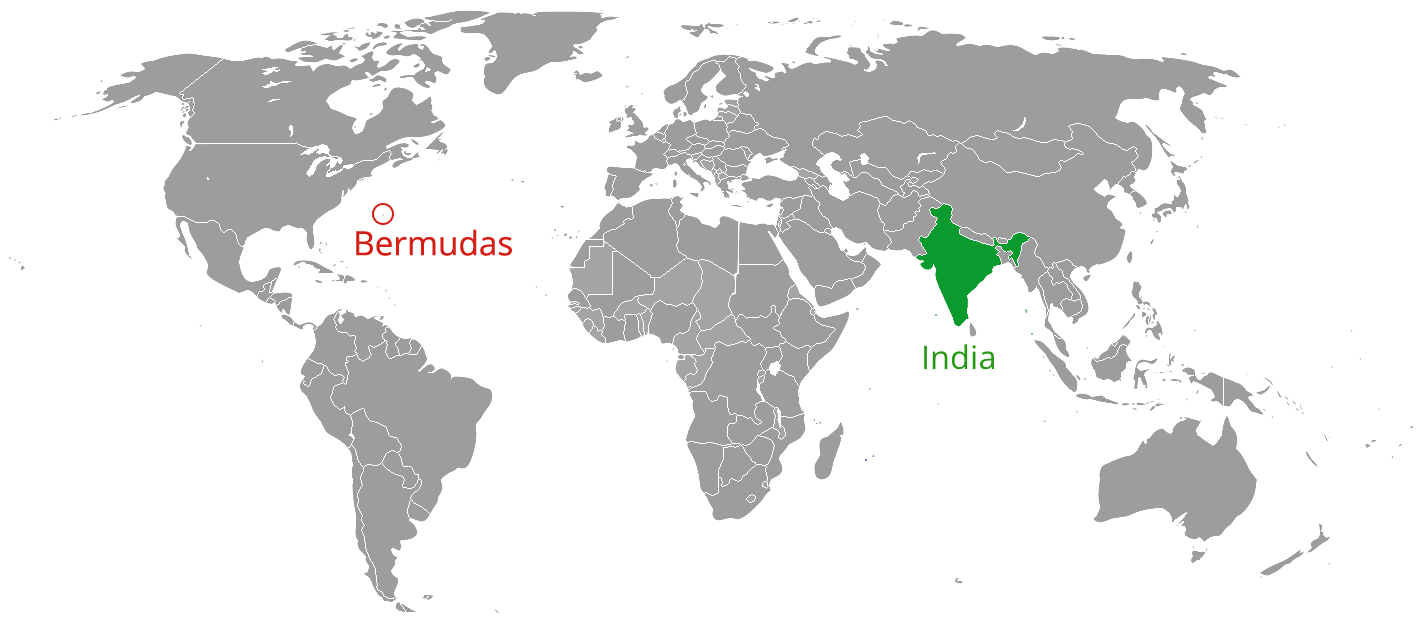 La tabla muestra una comparación de los precios de algunas cosas en los dos países. Estima o calcula los costos que hacen falta y completa la tabla.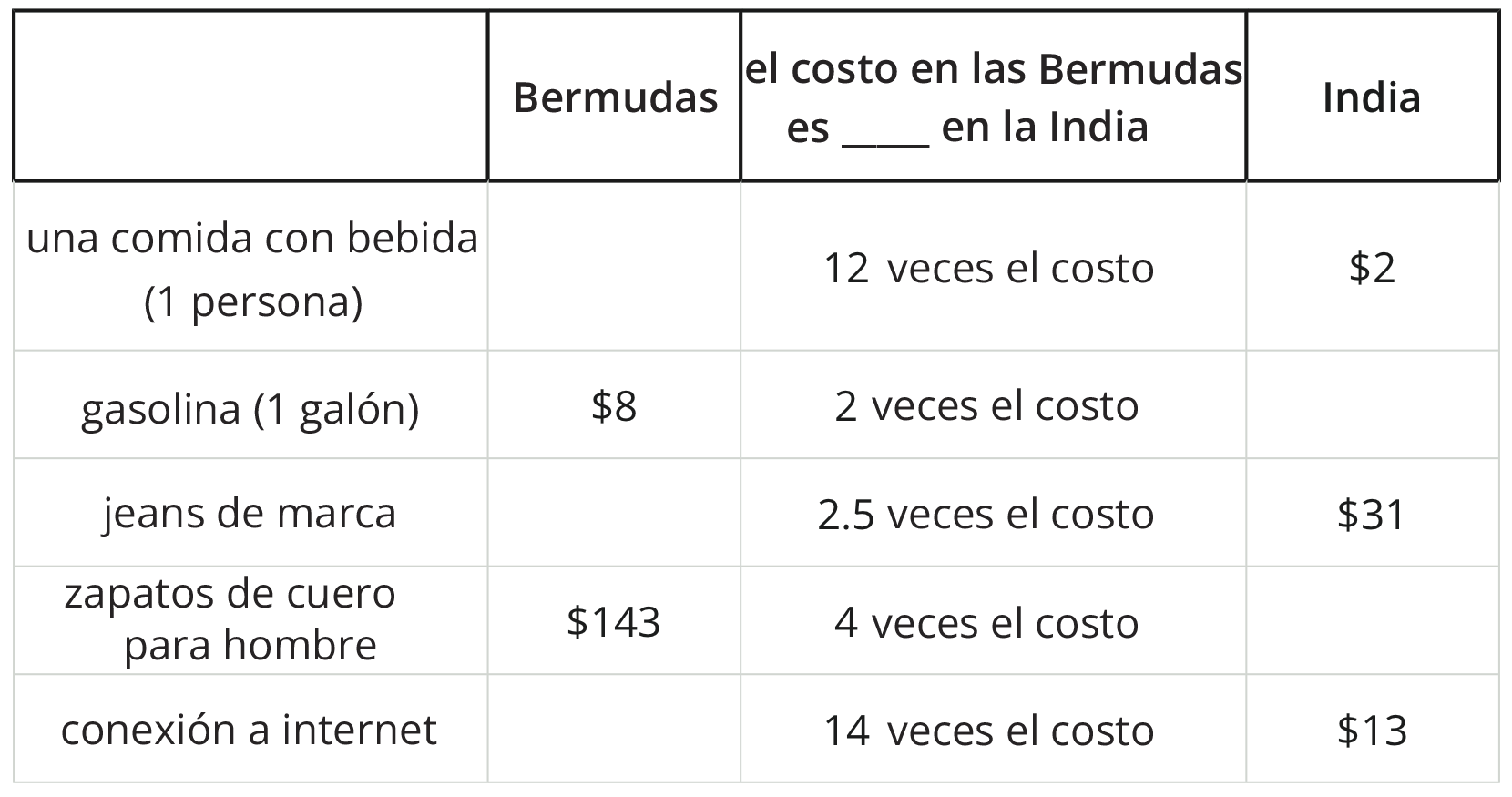 En la India, el alquiler de un apartamento de una alcoba ubicado fuera del centro de una ciudad cuesta aproximadamente $76 al mes. El alquiler de un apartamento parecido en las Bermudas cuesta 23 veces eso.Los servicios públicos (electricidad, gas, agua y calefacción) para un apartamento pequeño cuestan aproximadamente $27 al mes en la India y 7 veces eso en las Bermudas.Si una persona gana $2,000 al mes, ¿puede pagar el alquiler y los servicios públicos en las Bermudas?7.2: El costo de vidaEl costo de vida en los Estados Unidos es más alto que en Ghana.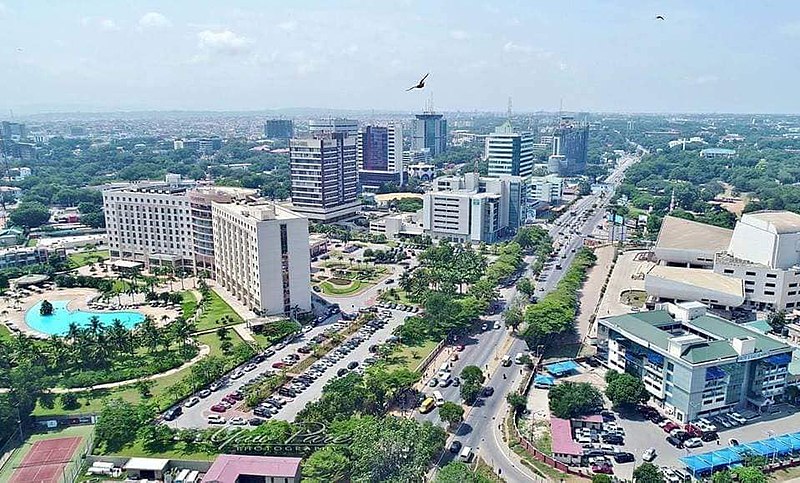 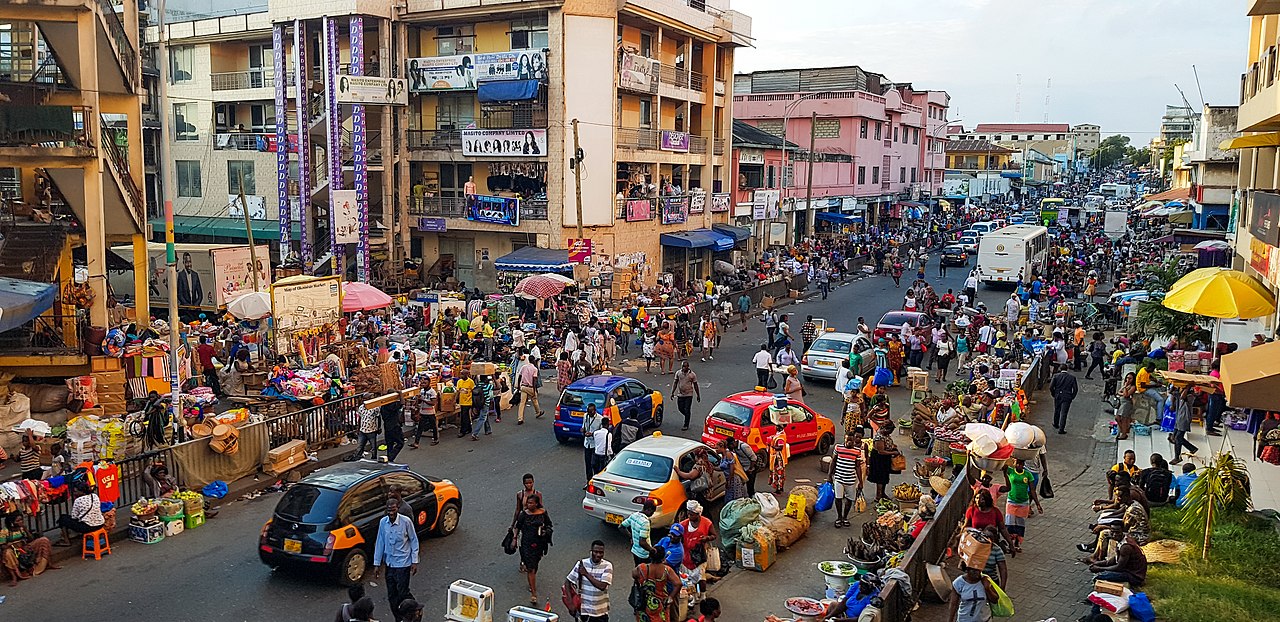 La tabla muestra una comparación de los precios de algunas cosas en los dos países. Estima o calcula la información que hace falta en la tabla.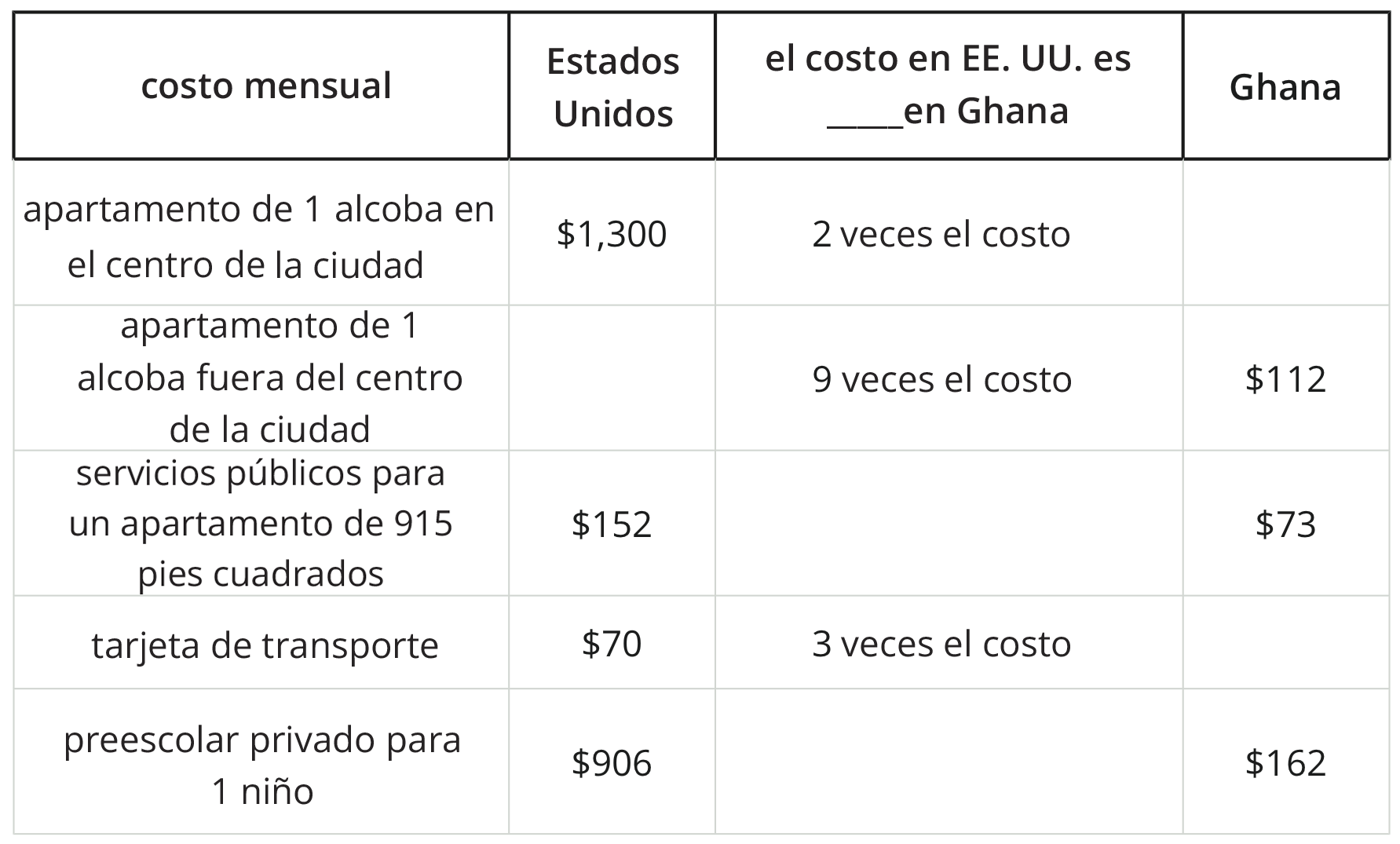 Supongamos que una familia tiene $3,000 para gastar en vivienda y quiere alquilar un apartamento de 1 alcoba que esté ubicado fuera del centro de una ciudad. Con esa cantidad de dinero, cuántos meses de alquiler pueden pagar en:Los Estados Unidos. Explica o muestra cómo razonaste.Ghana. Explica o muestra cómo razonaste.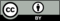 © CC BY 2021 Illustrative Mathematics®San Francisco, CAFort Wayne, INpoblación805,235253,691leche (1 galón)$4.45$2.14pan (1 barra)$3.54$1.82gasolina (1 galón)$3.70$2.42boleto de cine$15$12conexión a internet (1 mes)$70$50alquiler de un apartamento de 3 alcobas en el centro de la ciudad (1 mes)$6,000$1,500costo de una casa$1,400,000$160,000